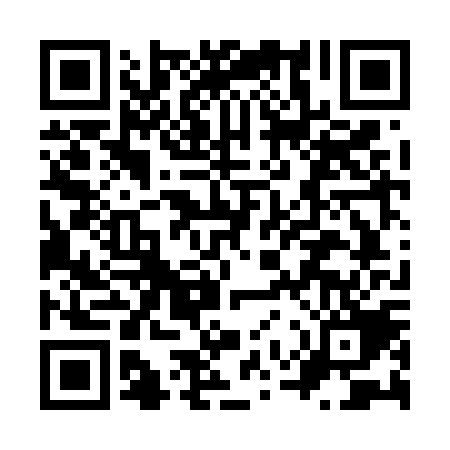 Ramadan times for Agiassos, GreeceMon 11 Mar 2024 - Wed 10 Apr 2024High Latitude Method: Angle Based RulePrayer Calculation Method: Muslim World LeagueAsar Calculation Method: HanafiPrayer times provided by https://www.salahtimes.comDateDayFajrSuhurSunriseDhuhrAsrIftarMaghribIsha11Mon5:095:096:3512:284:396:226:227:4312Tue5:075:076:3312:284:396:236:237:4413Wed5:065:066:3212:284:406:246:247:4514Thu5:045:046:3012:274:416:256:257:4615Fri5:035:036:2912:274:416:266:267:4716Sat5:015:016:2712:274:426:276:277:4817Sun4:594:596:2612:274:436:286:287:4918Mon4:584:586:2412:264:436:296:297:5019Tue4:564:566:2312:264:446:306:307:5120Wed4:554:556:2112:264:456:306:307:5221Thu4:534:536:2012:254:456:316:317:5322Fri4:524:526:1912:254:466:326:327:5423Sat4:504:506:1712:254:476:336:337:5524Sun4:484:486:1612:244:476:346:347:5625Mon4:474:476:1412:244:486:356:357:5726Tue4:454:456:1312:244:486:366:367:5827Wed4:434:436:1112:244:496:376:377:5928Thu4:424:426:1012:234:506:376:378:0029Fri4:404:406:0812:234:506:386:388:0130Sat4:384:386:0712:234:516:396:398:0231Sun5:375:377:051:225:517:407:409:031Mon5:355:357:041:225:527:417:419:042Tue5:345:347:021:225:527:427:429:053Wed5:325:327:011:215:537:437:439:064Thu5:305:306:591:215:547:447:449:085Fri5:295:296:581:215:547:457:459:096Sat5:275:276:561:215:557:457:459:107Sun5:255:256:551:205:557:467:469:118Mon5:235:236:541:205:567:477:479:129Tue5:225:226:521:205:567:487:489:1310Wed5:205:206:511:205:577:497:499:14